Атлетическая гимнастика   Занятие 10.04.2020 Формирование мышц прессаХод занятия:1. Выполнение разминочных упражнений - вращательные движения головой,
- наклоны головы вперёд, назад и в сторону,
- вращение плеч, вращение в локтях и кистях,
- вращения и скручивание корпуса в поясничном отделе,
- вращения таза,
- подъём бедра,
- вращение коленями,
- вращения стоп, подъём на стопах.2. Выполнение упражнений на формирование мышц прессаВыполните упражнения согласно представленному описанию 7 эффективных упражнений1. Складка к ногам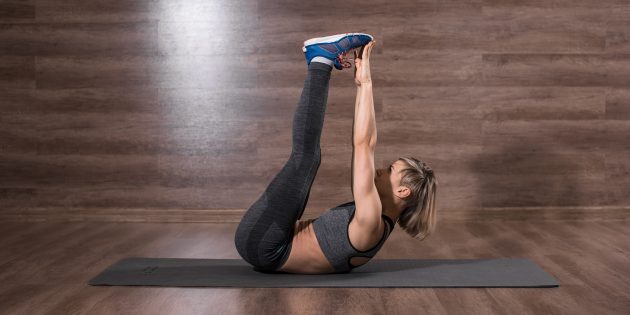 Лягте на спину, поднимите ноги и руки под прямым углом.Оторвите от пола плечи и таз, дотроньтесь кончиками пальцев до стоп.Медленно опуститесь обратно на пол.Повторите 20 раз.2. Ножницы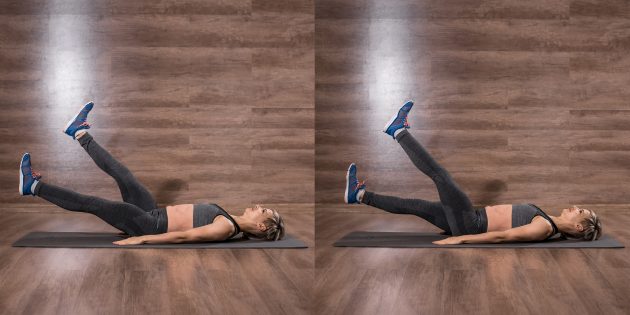 Лягте на спину, тяните пупок к позвоночнику и прижимайте поясницу к полу.Поднимите вверх обе ноги до угла в 45 градусов, вытяните носочки.Начните медленно скрещивать ноги. Выполните 10–15 повторений на каждую.Можете усложнить упражнение, накинув на ноги петли эспандера.3. Скручивания лягушкой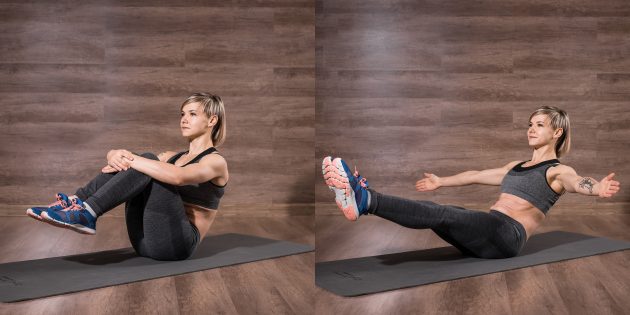 Сядьте на пол, вес расположите на седалищных костях. Подайте назад спину, чтобы удержать равновесие, согните колени и оторвите от пола стопы.Выдохните, подтяните пупок к позвоночнику и откиньтесь назад, раскрывая руки и выпрямляя ноги.С вдохом вернитесь в исходное положение с коленями у груди.Повторите 20 раз.4. Велосипед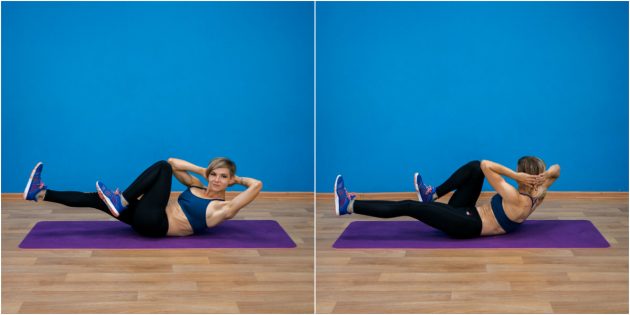 Лягте на пол, прижмите поясницу к полу, руки уберите за голову.Подтяните колени к груди и оторвите от пола лопатки.Выпрямите правую ногу невысоко от пола, а тело поверните в левую сторону, коснувшись правым локтем левого колена. В этом движении поворачивается вся грудная клетка, а не только локоть.Выполните упражнение в другую сторону. Это одно повторение.Выполните 25 повторений.5. Обратные скручивания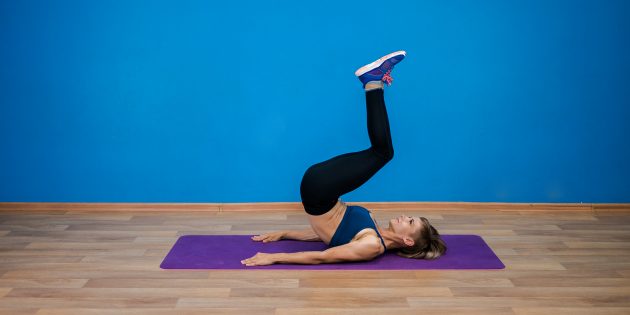 Лягте на пол, положите руки по сторонам от туловища ладонями вниз.Поднимите ноги, согнутые в коленях, чтобы они располагались на уровне груди.Оторвите бёдра от пола, поднимая ноги выше.Опустите ноги обратно на пол и повторите 2–3 раза.Не используйте инерцию, движение нужно совершать за счёт мышц, поэтому выполняйте его медленно.6. V-образные подъёмы корпуса с согнутыми ногами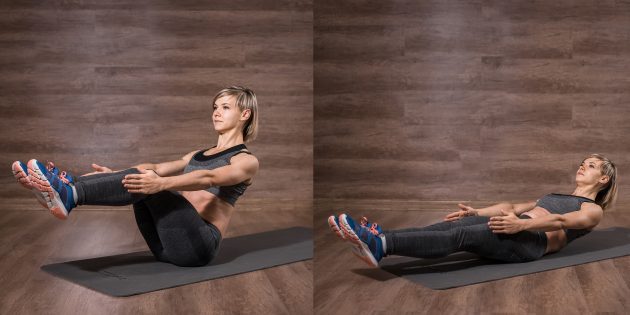 Лягте на пол, вытяните ноги, руки вдоль туловища.Поднимите невысоко от пола ноги и плечи — это исходное положение.Поднимите корпус с прямой спиной и согнутые в коленях ноги, на полу остаётся только таз.Вернитесь в исходное положение и повторите 25 раз.7. Подъём рук к ногам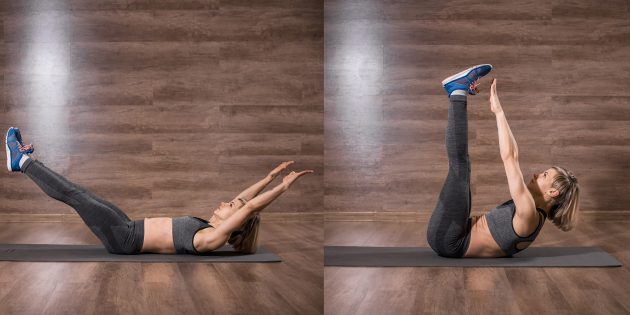 Лягте на спину, поднимите прямые ноги и руки вверх, оторвите от пола верхнюю часть спины, тянитесь руками к стопам.Опустите ноги до угла в 45 градусов, а руки отведите за голову. Не опускайте плечи на пол, прижмите поясницу к коврику.Повторите движение, потянувшись руками к стопам.Выполните 10 повторений.